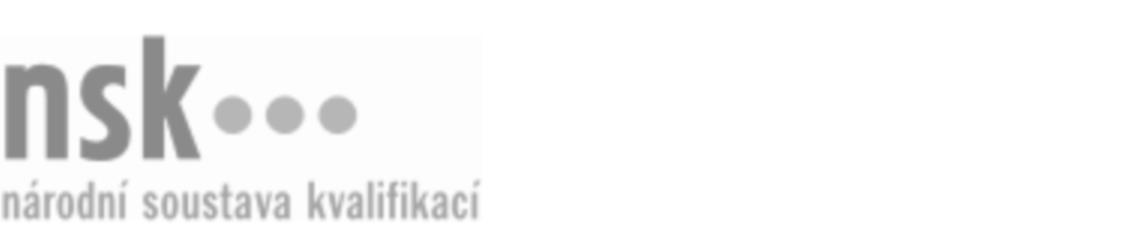 Autorizované osobyAutorizované osobyAutorizované osobyAutorizované osobyAutorizované osobyAutorizované osobyAutorizované osobyAutorizované osobyŘemeslný zpracovatel / řemeslná zpracovatelka čokolády (kód: 29-016-H) Řemeslný zpracovatel / řemeslná zpracovatelka čokolády (kód: 29-016-H) Řemeslný zpracovatel / řemeslná zpracovatelka čokolády (kód: 29-016-H) Řemeslný zpracovatel / řemeslná zpracovatelka čokolády (kód: 29-016-H) Řemeslný zpracovatel / řemeslná zpracovatelka čokolády (kód: 29-016-H) Řemeslný zpracovatel / řemeslná zpracovatelka čokolády (kód: 29-016-H) Řemeslný zpracovatel / řemeslná zpracovatelka čokolády (kód: 29-016-H) Řemeslný zpracovatel / řemeslná zpracovatelka čokolády (kód: 29-016-H) Autorizující orgán:Autorizující orgán:Ministerstvo zemědělstvíMinisterstvo zemědělstvíMinisterstvo zemědělstvíMinisterstvo zemědělstvíMinisterstvo zemědělstvíMinisterstvo zemědělstvíMinisterstvo zemědělstvíMinisterstvo zemědělstvíMinisterstvo zemědělstvíMinisterstvo zemědělstvíMinisterstvo zemědělstvíMinisterstvo zemědělstvíSkupina oborů:Skupina oborů:Potravinářství a potravinářská chemie (kód: 29)Potravinářství a potravinářská chemie (kód: 29)Potravinářství a potravinářská chemie (kód: 29)Potravinářství a potravinářská chemie (kód: 29)Potravinářství a potravinářská chemie (kód: 29)Potravinářství a potravinářská chemie (kód: 29)Povolání:Povolání:Pracovník řemeslného zpracování čokoládyPracovník řemeslného zpracování čokoládyPracovník řemeslného zpracování čokoládyPracovník řemeslného zpracování čokoládyPracovník řemeslného zpracování čokoládyPracovník řemeslného zpracování čokoládyPracovník řemeslného zpracování čokoládyPracovník řemeslného zpracování čokoládyPracovník řemeslného zpracování čokoládyPracovník řemeslného zpracování čokoládyPracovník řemeslného zpracování čokoládyPracovník řemeslného zpracování čokoládyKvalifikační úroveň NSK - EQF:Kvalifikační úroveň NSK - EQF:333333Platnost standarduPlatnost standarduPlatnost standarduPlatnost standarduPlatnost standarduPlatnost standarduPlatnost standarduPlatnost standarduStandard je platný od: 27.10.2023Standard je platný od: 27.10.2023Standard je platný od: 27.10.2023Standard je platný od: 27.10.2023Standard je platný od: 27.10.2023Standard je platný od: 27.10.2023Standard je platný od: 27.10.2023Standard je platný od: 27.10.2023Řemeslný zpracovatel / řemeslná zpracovatelka čokolády,  28.03.2024 21:14:39Řemeslný zpracovatel / řemeslná zpracovatelka čokolády,  28.03.2024 21:14:39Řemeslný zpracovatel / řemeslná zpracovatelka čokolády,  28.03.2024 21:14:39Řemeslný zpracovatel / řemeslná zpracovatelka čokolády,  28.03.2024 21:14:39Řemeslný zpracovatel / řemeslná zpracovatelka čokolády,  28.03.2024 21:14:39Strana 1 z 2Strana 1 z 2Autorizované osobyAutorizované osobyAutorizované osobyAutorizované osobyAutorizované osobyAutorizované osobyAutorizované osobyAutorizované osobyAutorizované osobyAutorizované osobyAutorizované osobyAutorizované osobyAutorizované osobyAutorizované osobyAutorizované osobyAutorizované osobyNázevNázevNázevNázevNázevNázevKontaktní adresaKontaktní adresa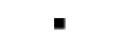 Střední odborná škola a Střední odborné učiliště, Polička, Čs. armády 485Střední odborná škola a Střední odborné učiliště, Polička, Čs. armády 485Střední odborná škola a Střední odborné učiliště, Polička, Čs. armády 485Střední odborná škola a Střední odborné učiliště, Polička, Čs. armády 485Střední odborná škola a Střední odborné učiliště, Polička, Čs. armády 485Čsl. armády 485, 57201 PoličkaČsl. armády 485, 57201 PoličkaStřední odborná škola a Střední odborné učiliště, Polička, Čs. armády 485Střední odborná škola a Střední odborné učiliště, Polička, Čs. armády 485Střední odborná škola a Střední odborné učiliště, Polička, Čs. armády 485Střední odborná škola a Střední odborné učiliště, Polička, Čs. armády 485Střední odborná škola a Střední odborné učiliště, Polička, Čs. armády 485Čsl. armády 485, 57201 PoličkaČsl. armády 485, 57201 PoličkaČsl. armády 485, 57201 PoličkaČsl. armády 485, 57201 PoličkaStřední škola gastronomie, farmářství a služeb JeseníkStřední škola gastronomie, farmářství a služeb JeseníkStřední škola gastronomie, farmářství a služeb JeseníkStřední škola gastronomie, farmářství a služeb JeseníkStřední škola gastronomie, farmářství a služeb JeseníkU Jatek 916/8, 79001 JeseníkU Jatek 916/8, 79001 JeseníkStřední škola gastronomie, farmářství a služeb JeseníkStřední škola gastronomie, farmářství a služeb JeseníkStřední škola gastronomie, farmářství a služeb JeseníkStřední škola gastronomie, farmářství a služeb JeseníkStřední škola gastronomie, farmářství a služeb JeseníkU Jatek 916/8, 79001 JeseníkU Jatek 916/8, 79001 JeseníkŘemeslný zpracovatel / řemeslná zpracovatelka čokolády,  28.03.2024 21:14:39Řemeslný zpracovatel / řemeslná zpracovatelka čokolády,  28.03.2024 21:14:39Řemeslný zpracovatel / řemeslná zpracovatelka čokolády,  28.03.2024 21:14:39Řemeslný zpracovatel / řemeslná zpracovatelka čokolády,  28.03.2024 21:14:39Řemeslný zpracovatel / řemeslná zpracovatelka čokolády,  28.03.2024 21:14:39Strana 2 z 2Strana 2 z 2